הערכת תוצרי תלמידים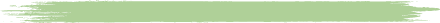 לצורך הערכת תוצרי התלמידים ומיון התשובות שלהם ניתן להיעזר בטבלה הבאה: שם התלמיד/הכל התשובות נכונותטעו במציאת משוואה שקולהטעו במציאת ביטוי אלגברי זהההערותסה"כ